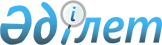 О внесении изменений и дополнений в решение Аральского районного маслихата от 25 декабря 2013 года N 137 "О районном бюджете на 2014-2016 годы"Решение Аральского районного маслихата Кызылординской области 05 декабря 2014 года N 197. Зарегистрировано Департаментом юстиции Кызылординской области 12 декабря 2014 года N 4818

      В соответствии с кодексом Республики Казахстан от 4 декабря 2008 года «Бюджетный кодекс Республики Казахстан», подпунктом 1) пункта 1 статьи 6 Закона Республики Казахстан от 23 января 2001 года «О местном государственном управлении и самоуправлении в Республике Казахстан» Аральский районный маслихат РЕШИЛ:

      1. 

Внести в решение очередной двадцать четвертой сессии Аральского районного маслихата от 25 декабря 2013 года № 137 «О районном бюджете на 2014-2016 годы» (зарегистрировано в Реестре государственной регистрации нормативных правовых актов за номером 4570 опубликовано в районной газете «Толқын» от 22 января 2014 года № 06) следующие изменения и дополнения:



      пункт 1 изложить в следующей новой редакции: 



      «1) доходы – 8 382 818 тысяч тенге, в том числе:



      налоговые поступления – 1 204 507 тысяч тенге;



      неналоговые поступления – 10 769 тысяч тенге;



      поступления от продажи основного капитала – 180 068 тысяч тенге;



      поступления трансфертов – 6 987 474 тысяч тенге;



      2) затраты – 8 467 086 тысяч тенге;



      3) чистое бюджетное кредитование – 27 353 тысяч тенге;



      бюджетные кредиты – 31 158 тысяч тенге;



      погашение бюджетных кредитов – 3 805 тысяч тенге;



      4) сальдо по операциям с финансовыми активами – 21 970 тысяч тенге; 



      приобретение финансовых активов – 21 970 тысяч тенге;



      поступления от продажи финансовых активов государства-0;



      5) дефицит (профицит) бюджета - - 133 591 тысяч тенге;



      6) финансирование дефицита (использование профицита) – 133 591 тысяч 

тенге».



      приложение 1 решения очередной двадцать четвертой сессии Аральского районного маслихата от 25 декабря 2013 года № 137 «О районном бюджете на 2014-2016 годы» изложить согласно приложению 1 к настоящему решению.

      2. 

Настоящее решение вводится в действие со дня его первого официального опубликования и распространяется на отношения возникшие с 1 января 2014 года.

 

  

Районный бюджет на 2014 год

      тысяч тенге

 
					© 2012. РГП на ПХВ «Институт законодательства и правовой информации Республики Казахстан» Министерства юстиции Республики Казахстан
				

      Председатель внеочередной

      тридцать третьей сессии

      Аральского районного маслихата



      Секретарь Аральского

      районного маслихатаМ. Жулдасбаев

 

К. Данабай

Приложение 1



к решению внеочередной тридцать третьи



сессии Аральского районного маслихата



от «05» декабря 2014 года № 197

Приложение 1



к решению очередной двадцать четвертой



сессии Аральского районного маслихата



от «25» декабря 2013 года № 137

Категория 

Категория 

Категория 

Категория Сумма на 2014 годКласс Класс Класс Сумма на 2014 годПодкласс Подкласс Сумма на 2014 годНаименование Сумма на 2014 год

123451. Доходы8 382 818

1Налоговые поступления1 204 50701Подоходный налог380 0702Индивидуальный подоходный налог380 07003Социальный налог300 1001Социальный налог300 10004Hалоги на собственность491 2661Hалоги на имущество415 2003Земельный налог17 6844Hалог на транспортные средства57 9375Единый земельный налог44505Внутренние налоги на товары, работы и услуги25 0742Акцизы5 9003Поступления за использование природных и других ресурсов7 2004Сборы за ведение предпринимательской и профессиональной деятельности10 014

`5Налог на игорный бизнес1 96008Обязательные платежи, взимаемые за совершение юридически значимых действий и (или) выдачу документов уполномоченными на то государственными органами или должностными лицами7 6971Государственная пошлина7 697

2Неналоговые поступления10 76901Доходы от государственной собственности7175Доходы от аренды имущества, находящегося в государственной собственности7107Вознаграждения по кредитам, выданным из государственного бюджета706Прочие неналоговые поступления10 0521Прочие неналоговые поступления10 052

3Поступления от продажи основного капитала180 06803Продажа земли и нематериальных активов180 0681Продажа земли91 2182Продажа нематериальных активов88 850

4Поступления трансфертов6 987 47402Трансферты из вышестоящих органов государственного управления6 987 4742Трансферты из областного бюджета6 987 474

Функциональная группа

Функциональная группа

Функциональная группа

Функциональная группаАдминистратор бюджетных программАдминистратор бюджетных программАдминистратор бюджетных программПрограмма Программа Наименование 2. Расходы8 467 086

01Государственные услуги общего характера563 667112Аппарат маслихата района (города областного значения)19 593001Услуги по обеспечению деятельности маслихата района (города областного значения)19 079003Капитальные расходы государственного органа514122Аппарат акима района (города областного значения)141 785001Услуги по обеспечению деятельности акима района (города областного значения)108 533003Капитальные расходы государственного органа 33 252123Аппарат акима района в городе, города районного значения, поселка, села, сельского округа356 809001Услуги по обеспечению деятельности акима района в городе, города районного значения, поселка, села, сельского округа348 789022Капитальные расходы государственного органа6 275032Капитальные расходы подведомственных государственных учреждений и организаций1 745452Отдел финансов района (города областного значения)21 688001Услуги по реализации государственной политики в области исполнения бюджета района (города областного значения) и управления коммунальной собственностью района (города областного значения)18 249003Проведение оценки имущества в целях налогообложения2 109011Учет, хранение, оценка и реализация имущества, поступившего в коммунальную собственность900018Капитальные расходы государственного органа430453Отдел экономики и бюджетного планирования района (города областного значения)23 792001Услуги по реализации государственной политики в области формирования и развития экономической политики, системы государственного планирования и управления района (города областного значения)22 432004Капитальные расходы государственного органа1 360

02Оборона3 663122Аппарат акима района (города областного значения)3 663005Мероприятия в рамках исполнения всеобщей воинской обязанности3 663

03Общественный порядок, безопасность, правовая, судебная, уголовно-исполнительная деятельность23 847458Отдел жилищно-коммунального хозяйства, пассажирского транспорта и автомобильных дорог района (города областного значения)23 847021Обеспечение безопасности дорожного движения в населенных пунктах23 847

04Образование5 465 946123Аппарат акима района в городе, города районного значения, поселка, села, сельского округа200 046004Обеспечение деятельности организаций дошкольного воспитания и обучения141 053041Реализация государственного образовательного заказа в дошкольных организациях образовани58 993464Отдел образования района (города областного значения)466 663009Обеспечение деятельности организаций дошкольного воспитания и обучения342 352040Реализация государственного образовательного заказа в дошкольных организациях образования124 311123Аппарат акима района в городе, города районного значения, поселка, села, сельского округа1 263005Организация бесплатного подвоза учащихся до школы и обратно в сельской местности1 263464Отдел образования района (города областного значения)4 574 875003Общеобразовательное обучение4 479 100006Дополнительное образование для детей95 775464Отдел образования района (города областного значения)223 099001Услуги по реализации государственной политики на местном уровне в области образования 21 532004Информатизация системы образования в государственных учреждениях образования района (города областного значения)5 401005Приобретение и доставка учебников, учебно-методических комплексов для государственных учреждений образования района (города областного значения)33 569007Проведение школьных олимпиад, внешкольных мероприятий и конкурсов районного (городского) масштаба768015Ежемесячная выплата денежных средств опекунам (попечителям) на содержание ребенка-сироты (детей-сирот), и ребенка (детей), оставшегося без попечения родителей14 314067Капитальные расходы подведомственных государственных учреждений и организаций147 515

05Здравоохранение1 238123Аппарат акима района в городе, города районного значения, поселка, села, сельского округа1 238002Организация в экстренных случаях доставки тяжелобольных людей до ближайшей организации здравоохранения, оказывающей врачебную помощь1 238

06Социальная помощь и социальное обеспечение438 270123Аппарат акима района в городе, города районного значения, поселка, села, сельского округа12 842003Оказание социальной помощи нуждающимся гражданам на дому12 842451Отдел занятости и социальных программ района (города областного значения)365 038002Программа занятости31 104004Оказание социальной помощи на приобретение топлива специалистам здравоохранения, образования, социального обеспечения, культуры, спорта и ветеринарии в сельской местности в соответствии с законодательством Республики Казахстан14 816005Государственная адресная социальная помощь1 835006Жилищная помощь25 147007Социальная помощь отдельным категориям нуждающихся граждан по решениям местных представительных органов101 073009Социальная поддержка граждан, награжденных орденами «Отан», «Данк» от 26 июля 1999 года удостоенных высокого звания «Халық қаһарманы», почетных званий республики329010Материальное обеспечение детей-инвалидов, воспитывающихся и обучающихся на дому3 147 014Оказание социальной помощи нуждающимся гражданам на дому21 495016Ежемесячное государственное пособие, назначаемое и выплачиваемое на детей до восемнадцати лет135 616017Обеспечение нуждающихся инвалидов обязательными гигиеническими средствами и предоставление услуг специалистами жестового языка, индивидуальными помощниками в соответствии с индивидуальной программой реабилитации инвалида30 476123Аппарат акима района в городе, города районного значения, поселка, села, сельского округа14 391026Обеспечение занятости населения на местном уровне14 391451Отдел занятости и социальных программ района (города областного значения)44 822001Услуги по реализации государственной политики на местном уровне в области обеспечения занятости и реализации социальных программ для населения40 395011Оплата услуг по зачислению, выплате и доставке пособий и других социальных выплат1 819021Капитальные расходы государственного органа720050Реализация Плана мероприятий по обеспечению прав и улучшению качества жизни инвалидов1 888458Отдел жилищно-коммунального хозяйства, пассажирского транспорта и автомобильных дорог района (города областного значения)1 177050Реализация Плана мероприятий по обеспечению прав и улучшению качества жизни инвалидов1 177

07Жилищно-коммунальное хозяйство655 236458Отдел жилищно-коммунального хозяйства, пассажирского транспорта и автомобильных дорог района (города областного значения)400049Проведение энергетического аудита многоквартирных жилых домов400467Отдел строительства района (города областного значения)156 850003Проектирование, строительство и (или) приобретение жилья коммунального жилищного фонда114 155004Проектирование, развитие, обустройство и (или) приобретение инженерно-коммуникационной инфраструктуры42 695123Аппарат акима района в городе, города районного значения, поселка, села, сельского округа4 900014Организация водоснабжения населенных пунктов4 900458Отдел жилищно-коммунального хозяйства, пассажирского транспорта и автомобильных дорог района (города областного значения)1 429012Функционирование системы водоснабжения и водоотведения1 429467Отдел строительства района (города областного значения)98 045006Развитие системы водоснабжения и водоотведения 98 045123Аппарат акима района в городе, города районного значения, поселка, села, сельского округа125 351008Освещение улиц населенных пунктов19 042009Обеспечение санитарии населенных пунктов54 767011Благоустройство и озеленение населенных пунктов51 542458Отдел жилищно-коммунального хозяйства, пассажирского транспорта и автомобильных дорог района (города областного значения)268 261018Благоустройство и озеленение населенных пунктов268 261

08Культура, спорт, туризм и информационное пространство512 182123Аппарат акима района в городе, города районного значения, поселка, села, сельского округа50 612006Поддержка культурно-досуговой работы на местном уровне50 612455Отдел культуры и развития языков района (города областного значения)266 342003Поддержка культурно-досуговой работы на местном уровне248 083009Обеспечение сохранности историко - культурного наследия и доступа к ним 18 259465Отдел физической культуры и спорта района (города областного значения)46 411001Услуги по реализации государственной политики на местном уровне в сфере физической культуры и спорта10 019005Развитие массового спорта и национальных видов спорта26 131006Проведение спортивных соревнований на районном (города областного значения) уровне8 761032Капитальные расходы подведомственных государственных учреждений и организаций1 500455Отдел культуры и развития языков района (города областного значения)85 155006Функционирование районных (городских) библиотек83 514007Развитие государственного языка и других языков народа Казахстана1 641456Отдел внутренней политики района (города областного значения)18 087002Услуги по проведению государственной информационной политики через газеты и журналы11 000005Услуги по проведению государственной информационной политики через телерадиовещание7 087455Отдел культуры и развития языков района (города областного значения)19 707001Услуги по реализации государственной политики на местном уровне в области развития языков и культуры11 990010Капитальные расходы государственного органа1 040032Капитальные расходы подведомственных государственных учреждений и организаций6 677456Отдел внутренней политики района (города областного значения)25 868001Услуги по реализации государственной политики на местном уровне в области информации, укрепления государственности и формирования социального оптимизма граждан18 754003Реализация мероприятий в сфере молодежной политики7 114

10Сельское, водное, лесное, рыбное хозяйство, особо охраняемые природные территории, охрана окружающей среды и животного мира, земельные отношения220 309462Отдел сельского хозяйства района (города областного значения)19 767001Услуги по реализации государственной политики на местном уровне в сфере сельского хозяйства14 849006Капитальные расходы государственного органа300099Реализация мер по оказанию социальной поддержки специалистов4 618467Отдел строительства района (города областного значения)2 860010Развитие объектов сельского хозяйства2 860473Отдел ветеринарии района (города областного значения)76 128001Услуги по реализации государственной политики на местном уровне в сфере ветеринарии9 091003Капитальные расходы государственного органа170007Организация отлова и уничтожения бродячих собак и кошек4 950009Проведение ветеринарных мероприятий по энзоотическим болезням животных8 242010Проведение мероприятий по идентификации сельскохозяйственных животных3 854032Капитальные расходы подведомственных государственных учреждений и организаций49 821463Отдел земельных отношений района (города областного значения)11 413001Услуги по реализации государственной политики в области регулирования земельных отношений на территории района (города областного значения)11 063007Капитальные расходы государственного органа350473Отдел ветеринарии района (города областного значения)110 141011Проведение противоэпизоотических мероприятий110 141

11Промышленность, архитектурная, градостроительная и строительная деятельность36 297467Отдел строительства района (города областного значения)12 994001Услуги по реализации государственной политики на местном уровне в области строительства12 845017Капитальные расходы государственного органа149468Отдел архитектуры и градостроительства района (города областного значения)23 303001Услуги по реализации государственной политики в области архитектуры и градостроительства на местном уровне 10 876003Разработка схем градостроительного развития территории района и генеральных планов населенных пунктов12 000004Капитальные расходы государственного органа427

12Транспорт и коммуникации451 349458Отдел жилищно-коммунального хозяйства, пассажирского транспорта и автомобильных дорог района (города областного значения)451 349022Развитие транспортной инфраструктуры63 691023Обеспечение функционирования автомобильных дорог184 085045Капитальный и средний ремонт автомобильных дорог районного значения и улиц населенных пунктов203 573

13Прочие71 424493Отдел предпринимательства , промышленности и туризма района (города областного значения)314006Поддержка предпринимательской деятельности314123Аппарат акима района в городе, города районного значения, поселка, села, сельского округа34 408040Реализация мер по содействию экономическому развитию регионов в рамках Программы «Развитие регионов»34 408452Отдел финансов района (города областного значения)3 422012Резерв местного исполнительного органа района (города областного значения) 3 422458Отдел жилищно-коммунального хозяйства, пассажирского транспорта и автомобильных дорог района (города областного значения)22 197001Услуги по реализации государственной политики на местном уровне в области жилищно-коммунального хозяйства, пассажирского транспорта и автомобильных дорог 21 398

 013Капитальные расходы государственного органа799493Отдел предпринимательства , промышленности и туризма района (города областного значения)11 083001Услуги по реализации государственной политики на местном уровне в области развития предпринимательства, промышленности и туризма 10 673003Капитальные расходы государственного органа410

14Обслуживание долга7452Отдел финансов района (города областного значения)7013Обслуживание долга местных исполнительных органов по выплате вознаграждений и иных платежей по займам из областного бюджета7

15Трансферты23 651452Отдел финансов района (города областного значения)23 651006Возврат неиспользованных (недоиспользованных) целевых трансфертов21 217024Целевые текущие трансферты в вышестоящие бюджеты в связи с передачей функций государственных органов из нижестоящего уровня государственного управления в вышестоящий2 4343.Чистое бюджетное кредитование27 353Бюджетные кредиты31 158

10Сельское, водное, лесное, рыбное хозяйство, особо охраняемые природные территории, охрана окружающей среды и животного мира, земельные отношения31 158462Отдел сельского хозяйства района (города областного значения)31 158008Бюджетные кредиты для реализации мер социальной поддержки специалистов31 158

5Погашение бюджетных кредитов3 8051Погашение бюджетных кредитов, выданных из государственного бюджета3 80513Погашение бюджетных кредитов, выданных из местного

бюджета физическим лицам3 8054. Сальдо по операциям с финансовыми активами21 970Приобретение финансовых активов21 970

13Прочие21 970123Аппарат акима района в городе, города районного значения, поселка, села, сельского округа7 983065Формирование или увеличение уставного капитала юридических лиц7 983458Отдел жилищно-коммунального хозяйства, пассажирского транспорта и автомобильных дорог района (города областного значения)13 987060Увеличение уставных капиталов специализированных уполномоченных организаций13 9875. Дефицит (профицит) бюджета-133 5916. Финансирование дефицита (использование профицита) бюджета133 591Поступление займов31 158

7Поступление займов31 1582Договоры займа31 15803Займы, получаемые местным исполнительным органом

района (города областного значения)31 158

16Погашение займов3 805452Отдел финансов района (города областного значения)3 805008Погашение долга местного исполнительного органа перед вышестоящим бюджетом3 805

8Используемые остатки бюджетных средств106 2381Свободные остатки бюджетных средств106 23801Свободные остатки бюджетных средств106 238